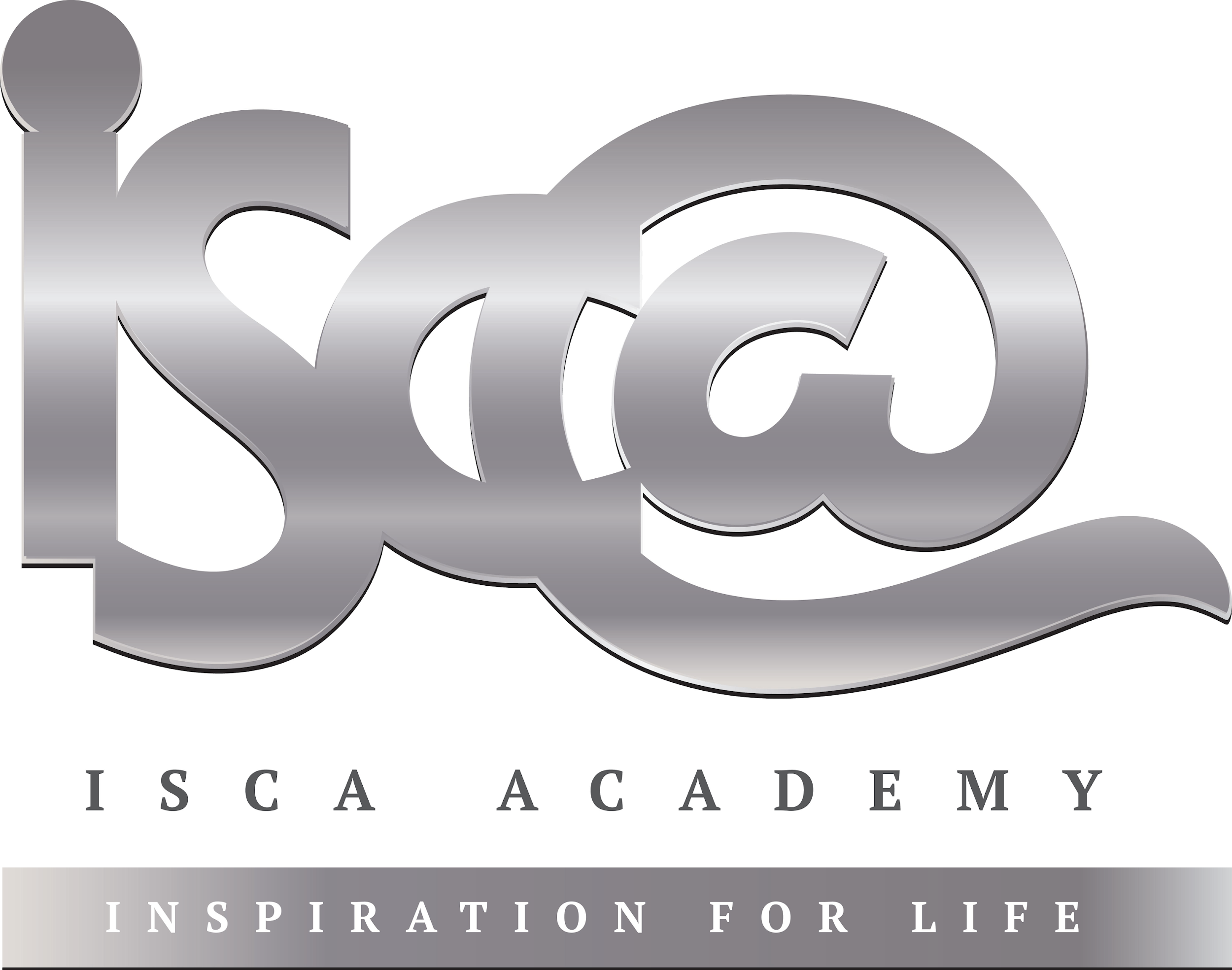 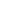 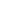 Self assessed homework - Paper 3 (fieldwork)Total mark =      /10Give two advantages of using systematic sampling to collect data along a transect [2]…………………………………………………………………………………………………………………………………………………………………………………………………………………………………………Students wanted to investigate the perceptions of local people about counter-urbanisation in the village. They used questionnaires.Name a suitable sampling strategy that they could have used. Name of sampling strategy: …………………………………………………………What are the strengths of this sampling strategy? [3]……………………………………………………………………………………………………………………………………………………………………………………………………………………………………………………………………………………………………………………………………………………………………………………………………………………………………………………………………………………Choose the correct key terms to complete the sentences below [5]………………………. data is something that you can count, or measure. For example, river velocity with a flow meter. ………………………….. data is something that helps us to describe a place or geographical issue with words or pictures. For example, making field sketches or questionnaires. …………………… data can be separated into categories whereas …………………….. data shows change over time. ……………………… data could be out of date.Name an example of primary and secondary data that you collected in Torquay [2]Year 11 HomeworkYear 11 HomeworkYear 11 HomeworkYear 11 HomeworkSubjectGeographyGeographyGeographyCycle1Week3Hand in Dateprimary         quantitative           secondary          qualitative            discrete       continuous